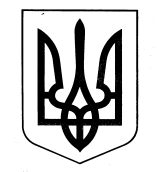 ХАРКІВСЬКА ОБЛАСНА ДЕРЖАВНА АДМІНІСТРАЦІЯДЕПАРТАМЕНТ НАУКИ І ОСВІТИ НАКАЗ05.09.2016					   Харків					№ 336Про відрядження учнів відділення важкої атлетики Харківського обласного вищого училища фізичної культури і спортуЗгідно з пунктом 3.20 розділу 3 Статуту Харківського обласного вищого училища фізичної культури і спорту, затвердженого головою Харківської обласної ради С.І. Черновим 15 січня 2013 року, на виконання Плану спортивно-масових заходів Харківського обласного вищого училища фізичної культури і спорту на 2016 рік, затвердженого директором Департаменту науки і освіти Харківської обласної державної адміністрації А.В. Бабічевим, на підставі кошторису витрат на відрядження відділення важкої атлетики для участі у  чемпіонаті України серед дорослих, затвердженого директором Департаменту науки і освіти Харківської обласної державної адміністрації А.В. Бабічевим, керуючись статтею 6 Закону України «Про місцеві державні адміністрації»,НАКАЗУЮ:Директору Харківського обласного вищого училища фізичної культури і спорту Попову А.М.:Забезпечити участь учнів відділення важкої атлетики у чемпіонаті України серед дорослих.Термін: 24.09.2016-30.09.2016Відрядити до м. Городок Хмельницької області вчителя важкої атлетики Харківського обласного вищого училища фізичної культури і спорту Нікуліна Валерія Миколайовича та з ним 7 учнів відділення важкої атлетики у такому складі: Сквороднєв Ігор, Марущак  Антон, Кравець Роман – учні 11 класу, Заліпський Павло, Менькач Олександр – учні 1 курсу,  Власенко Микола, Гаврильчик Руслан - учні 2 курсу.Термін: 24.09.2016-30.09.2016 Визначити особу, відповідальну за збереження життя та здоров’я учнів Харківського обласного вищого училища фізичної культури і спорту під час проїзду та проведення змагань.Витрати по відрядженню віднести: добові, проживання учнів та вчителя за рахунок Харківського обласного вищого училища фізичної культури і спорту, проїзд учнів за рахунок батьків, проїзд вчителя за власний рахунок. 3.  Контроль за виконанням даного наказу покласти на заступника директора Департаменту науки і освіти Харківської обласної державної адміністрації – начальника управління освіти і науки В.В. Ігнатьєва.Директор Департаменту 						   А.В. Бабічев